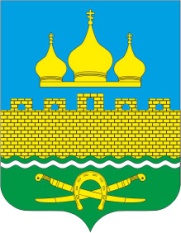 РОССИЙСКАЯ ФЕДЕРАЦИЯРОСТОВСКАЯ ОБЛАСТЬ НЕКЛИНОВСКИЙ РАЙОНМУНИЦИПАЛЬНОЕ ОБРАЗОВАНИЕ «ТРОИЦКОЕ СЕЛЬСКОЕ ПОСЕЛЕНИЕ»АДМИНИСТРАЦИЯ ТРОИЦКОГО СЕЛЬСКОГО ПОСЕЛЕНИЯПОСТАНОВЛЕНИЕот  26.12.2023г № 163с. ТроицкоеВ целях приведения финансовых ресурсов, необходимых для реализации муниципальной программы, в соответствии с объектами бюджетных ассигнований, предусмотренных решением Собранием депутатов Троицкого сельского поселения Неклиновского района от 26.12.2023г № 118 «О бюджете Троицкого сельского поселения Неклиновского района на 2024 год и на плановый период 2025 и 2026 годов» и в соответствии с постановлением Администрации Троицкого сельского поселения Неклиновского района от 15.03.2018г. № 36 «Об утверждении Порядка разработки, реализации и оценки эффективности муниципальных программ Троицкого сельского поселения», Администрация Троицкого сельского поселения постановляет:1. Внести изменения в постановление Администрации Троицкого сельского поселения от 26.10.2018г № 193 «Об утверждении муниципальной программы Троицкого сельского поселения «Информационное общество» изменения, согласно приложению к настоящему постановлению.2. Настоящее постановление вступает в силу со дня официального опубликования на официальном сайте Троицкого сельского поселения в сети Интернет.3. Контроль за выполнением настоящего постановления оставляю за собой. Глава Администрации Троицкого сельского поселения:                                                                              О.Н. ГуринаПриложение№1 к постановлениюАдминистрации Троицкого сельского поселенияот  26.12.2023г № 163МУНИЦИПАЛЬНАЯ ПРОГРАММАТРОИЦКОГО СЕЛЬСКОГО ПОСЕЛЕНИЯ «ИНФОРМАЦИОННОЕ ОБЩЕСТВО»ПАСПОРТмуниципальной программы Троицкого сельского поселения«Информационное общество»ПАСПОРТподпрограммы «Развитие и использование информационных и телекоммуникационных технологий в Троицком сельском поселении».ПАСПОРТподпрограммы «Оптимизация и повышение качества предоставления муниципальных услуг».Приоритеты и цели муниципальной политикив сфере реализации муниципальной программыОсновные приоритеты муниципальной политики в сфере развития информационного общества направлены на достижение следующих целей, определенных Стратегией развития информационного общества в Российской Федерации на 2020 – 2031 годы:развитие информационной и коммуникационной инфраструктуры Троицкого сельского поселения;формирование информационного пространства с учетом потребностей граждан и общества в получении качественных и достоверных сведений;предоставление муниципальных услуг;осуществление электронного взаимодействия между государственными органами, органами местного самоуправления, организациями и гражданами;формирование новой технологической основы для социально-экономического развития Троицкого сельского поселения;обеспечение интересов Троицкого сельского поселения в сфере цифровой экономики;обеспечение доступности широкополосного (в том числе беспроводного) доступа к информационно-телекоммуникационной сети «Интернет» максимальному количеству жителей Троицкого сельского поселения;обеспечение информационной безопасности информационных систем, информационно-телекоммуникационной инфраструктуры Троицкого сельского поселения.Сведения о показателях муниципальной программы, подпрограммы муниципальной программы и их значениях приведены в Таблице № 1.Перечень основных мероприятий подпрограммы муниципальной программы приведен в Таблице № 4.Расходы бюджета Троицкого сельского поселения на реализацию муниципальной программы приведены в Талице № 6.Расходы на реализацию муниципальной программы приведены в Таблице  № 7.Таблица № 1СВЕДЕНИЯо показателях муниципальной программы Троицкого сельского поселения «Информационное общество», подпрограмм муниципальной программы и их значенияхТаблица № 4ПЕРЕЧЕНЬподпрограмм, основных мероприятий, приоритетных основных мероприятий, приоритетных основных мероприятий и мероприятий ведомственных целевых программ  муниципальной программы Троицкого сельского поселения «Информационное общество»<1> В целях оптимизации содержания информации в графе 2 допускается использование аббревиатур, например: основное мероприятие 1.1 – ОМ 1.1.Таблица № 6Расходы бюджета Троицкого сельского поселения на реализацию муниципальной программы Троицкого сельского поселения «Информационное общество»<1> При необходимости данную таблицу можно размещать более чем на одной странице (например, 2020-2025гг., 2026-2031гг.)<2>Корректировка расходов отчетного финансового года в текущем финансовом году не допускается.<3> Здесь и далее в строке «всего» указываются все необходимые расходы на реализацию муниципальной программы (подпрограммы, основного мероприятия, приоритетного основного мероприятия и мероприятия ведомственной целевой программы), учитывающие расходы, предусмотренные нормативными правовыми актами, в результате которых возникают расходные обязательства Троицкого сельского поселения.<4> В целях оптимизации содержания информации в графе 1 допускается использование аббревиатур, например: муниципальная программа – МП, основное мероприятие  – ОМ, приоритетное основное мероприятие – ПОМ.Таблица № 7Расходы на реализацию муниципальной программы Троицкого сельского поселения «Информационное общество»<1>  При необходимости данную таблицу можно размещать более чем на одной странице (например, 2020-2025гг., 2026-2031гг.)<2> Корректировка расходов отчетного финансового года в текущем финансовом году не допускается. <3> Здесь и далее в таблице сумма строк « бюджет поселения» и «безвозмездные поступления» должна соответствовать строке «Всего» Таблицы 6О внесении изменений в постановлениеАдминистрации Троицкого сельского поселения от 26.10.2018г № 193 «Об утверждении муниципальной программы Троицкого сельского поселения «Информационное общество»Наименование муниципальной программымуниципальная программа Троицкого сельского поселения «Информационное общество» (далее – муниципальная программа)Ответственный     
исполнитель       
муниципальной программыАдминистрация Троицкого сельского поселенияСоисполнители муниципальной программы отсутствуютУчастники муниципальной программы отсутствуютПодпрограммы муниципальной программы1. «Развитие и использование информационных и телекоммуникационных технологий».2. «Оптимизация и повышение качества предоставления муниципальных услуг»Программно-       
целевые           
инструменты       
муниципальной программы      отсутствуютЦели              
муниципальной программы      1. Развитие информационно-телекоммуникационной среды, способствующей устойчивому и стабильному социально-экономическому развитию Троицкого сельского поселения.2. Повышение эффективности бюджетных расходов на внедрение информационных технологий и деятельность органов местного самоуправления.3. Повышение эффективности планирования, создания и использования информационных и телекоммуникационных технологий в деятельности органов местного самоуправления Троицкого сельского поселения.Задачи            
муниципальной программы      1. Предоставление муниципальных услуг с использованием современных информационных и телекоммуникационных технологий и информационно-телекоммуникационной сети «Интернет» на основе создания и развития единой инфраструктуры обеспечения межведомственного электронного взаимодействия и взаимодействия органов местного самоуправления с органами исполнительной власти и с организациями и с гражданами;2. Поддерживание информационной и телекоммуникационной инфраструктуры на современном уровне;3. Обеспечение защиты информации, используемой при выполнении функций и полномочий органа местного самоуправления; организация защиты персональных данных и иной информации, используемой при организации межведомственного взаимодействия и оказании муниципальных услуг.Целевые           
индикаторы и      
показатели        
муниципальной программы      1. Степень соответствия запланированному уровню затрат.Этапы и сроки     
реализации        
муниципальной программы      на постоянной основе, этапы не выделяются            
1 января 2020г – 31 декабря 2030гРесурсное обеспечение программы      объем бюджетных ассигнований на реализацию муниципальной программы составляет 2552,7 тыс. руб., в том числе: из средств бюджета Троицкого сельского поселения 2552,7 тыс. рублей; объем бюджетных ассигнований на реализацию муниципальной программы по годам составляет (тыс. рублей):объем бюджетных ассигнований на реализацию муниципальной программы составляет 2552,7 тыс. руб., в том числе: из средств бюджета Троицкого сельского поселения 2552,7 тыс. рублей; объем бюджетных ассигнований на реализацию муниципальной программы по годам составляет (тыс. рублей):объем бюджетных ассигнований на реализацию муниципальной программы составляет 2552,7 тыс. руб., в том числе: из средств бюджета Троицкого сельского поселения 2552,7 тыс. рублей; объем бюджетных ассигнований на реализацию муниципальной программы по годам составляет (тыс. рублей):объем бюджетных ассигнований на реализацию муниципальной программы составляет 2552,7 тыс. руб., в том числе: из средств бюджета Троицкого сельского поселения 2552,7 тыс. рублей; объем бюджетных ассигнований на реализацию муниципальной программы по годам составляет (тыс. рублей):годвсегобюджет поселения2019137,8137,820202212212021147,7147,72022224,7224,72023225,8225,82024245,1245,12025225,1225,12026225,1225,12027225,1225,12028225,1225,12029225,1225,12030225,1225,1Наименование подпрограммыПодпрограмма 1. «Развитие и использование информационных и телекоммуникационных технологий в Троицком сельском поселении».Ответственный     
исполнитель       
подпрограммыАдминистрация Троицкого сельского поселенияСоисполнители подпрограммы отсутствуютУчастники подпрограммы Сотрудники Администрации Троицкого сельского поселенияПрограммно-       
целевые           
инструменты       
подпрограммы      отсутствуютЦели              
подпрограммы      1. Повышение эффективности муниципального управления, а также планирования, создания и использования информационных и телекоммуникационных технологий в деятельность органов местного самоуправления.Задачи            
подпрограммы      1. Повышение качества административных процессов деятельности муниципальных органов за счет создания и развития их информационных систем.Целевые           
индикаторы и      
показатели        
подпрограммы      1. Доля функционирующих компьютеров от общего количества компьютеров;2. Количество рабочих мест подключенных к системе документооборота «ДЕЛО»;3. Количество внедренных информационных систем.Этапы и сроки     
реализации        
подпрограммы      на постоянной основе, этапы не выделяются            
1 января 2020г – 31 декабря 2030гРесурсное обеспечение подпрограммы      объем бюджетных ассигнований на реализацию муниципальной программы составляет 2552,7тыс. руб., в том числе: из средств бюджета Троицкого сельского поселения 2552,7 тыс. рублей; объем бюджетных ассигнований на реализацию муниципальной программы по годам составляет (тыс. рублей):объем бюджетных ассигнований на реализацию муниципальной программы составляет 2552,7тыс. руб., в том числе: из средств бюджета Троицкого сельского поселения 2552,7 тыс. рублей; объем бюджетных ассигнований на реализацию муниципальной программы по годам составляет (тыс. рублей):объем бюджетных ассигнований на реализацию муниципальной программы составляет 2552,7тыс. руб., в том числе: из средств бюджета Троицкого сельского поселения 2552,7 тыс. рублей; объем бюджетных ассигнований на реализацию муниципальной программы по годам составляет (тыс. рублей):объем бюджетных ассигнований на реализацию муниципальной программы составляет 2552,7тыс. руб., в том числе: из средств бюджета Троицкого сельского поселения 2552,7 тыс. рублей; объем бюджетных ассигнований на реализацию муниципальной программы по годам составляет (тыс. рублей):годвсегобюджет поселения2019137,8137,820202212212021147,7147,72022224,7224,72023225,8225,82024245,1245,12025225,1225,12026225,1225,12027225,1225,12028225,1225,12029225,1225,12030225,1225,1Ожидаемые         
результаты        
реализации        
подпрограммы      1. Современное развитие информационных и телекоммуникационных технологий.1. Современное развитие информационных и телекоммуникационных технологий.1. Современное развитие информационных и телекоммуникационных технологий.1. Современное развитие информационных и телекоммуникационных технологий.Наименование подпрограммыПодпрограмма 2. «Оптимизация и повышение качества предоставления  муниципальных услуг».Ответственный     
исполнитель       
подпрограммыАдминистрация Троицкого сельского поселенияСоисполнители подпрограммы отсутствуютУчастники подпрограммы Сотрудники Администрации Троицкого сельского поселенияПрограммно-       
целевые           
инструменты       
подпрограммы      отсутствуютЦели              
подпрограммы      1. Оптимизация и повышение качества предоставления муниципальных услугЗадачи            
подпрограммы      1. Использование современных информационных и телекоммуникационных технологий при предоставлении муниципальных услуг Целевые           
индикаторы и      
показатели        
подпрограммы      Количество муниципальных услуг предоставленных населениюЭтапы и сроки     
реализации        
подпрограммы      на постоянной основе, этапы не выделяются            
1 января 2020г – 31 декабря 2030г.Ресурсное обеспечение подпрограммы      объем бюджетных ассигнований на реализацию муниципальной программы составляет 0,0 тыс. руб., в том числе: из средств бюджета Троицкого сельского поселения – 0,0 тыс. рублей; объем бюджетных ассигнований на реализацию муниципальной программы по годам составляет (тыс. рублей):объем бюджетных ассигнований на реализацию муниципальной программы составляет 0,0 тыс. руб., в том числе: из средств бюджета Троицкого сельского поселения – 0,0 тыс. рублей; объем бюджетных ассигнований на реализацию муниципальной программы по годам составляет (тыс. рублей):объем бюджетных ассигнований на реализацию муниципальной программы составляет 0,0 тыс. руб., в том числе: из средств бюджета Троицкого сельского поселения – 0,0 тыс. рублей; объем бюджетных ассигнований на реализацию муниципальной программы по годам составляет (тыс. рублей):объем бюджетных ассигнований на реализацию муниципальной программы составляет 0,0 тыс. руб., в том числе: из средств бюджета Троицкого сельского поселения – 0,0 тыс. рублей; объем бюджетных ассигнований на реализацию муниципальной программы по годам составляет (тыс. рублей):годвсегобюджетпоселения20190,00,020200,00,020210,00,020220,00,020230,00,020240,00,020250,00,020260,00,020270,00,020280,00,020290,00,020300,00,0Ожидаемые         
результаты        
реализации        
подпрограммы      1. Повысить качество предоставление муниципальных услуг.1. Повысить качество предоставление муниципальных услуг.1. Повысить качество предоставление муниципальных услуг.1. Повысить качество предоставление муниципальных услуг.№п/пНомер и наименование показателя Вид показателя Единица измеренияЗначения показателейЗначения показателейЗначения показателейЗначения показателейЗначения показателейЗначения показателейЗначения показателейЗначения показателейЗначения показателейЗначения показателейЗначения показателейЗначения показателейЗначения показателей№п/пНомер и наименование показателя Вид показателя Единица измерения2019 год2020 год2021 год2022 год2023 год2024 год2025 год2026 год2027 год2028 год2029год2030год123467891011121314151617Муниципальная программа «Информационное общество»Муниципальная программа «Информационное общество»Муниципальная программа «Информационное общество»Муниципальная программа «Информационное общество»Муниципальная программа «Информационное общество»Муниципальная программа «Информационное общество»Муниципальная программа «Информационное общество»Муниципальная программа «Информационное общество»Муниципальная программа «Информационное общество»Муниципальная программа «Информационное общество»Муниципальная программа «Информационное общество»Муниципальная программа «Информационное общество»Муниципальная программа «Информационное общество»Муниципальная программа «Информационное общество»Муниципальная программа «Информационное общество»Муниципальная программа «Информационное общество»Муниципальная программа «Информационное общество»1.Показатель 1. Степень соответствия запланированному уровню затрат.процентовПодпрограмма 1 «Развитие и использование информационных и телекоммуникационных технологий»Подпрограмма 1 «Развитие и использование информационных и телекоммуникационных технологий»Подпрограмма 1 «Развитие и использование информационных и телекоммуникационных технологий»Подпрограмма 1 «Развитие и использование информационных и телекоммуникационных технологий»Подпрограмма 1 «Развитие и использование информационных и телекоммуникационных технологий»Подпрограмма 1 «Развитие и использование информационных и телекоммуникационных технологий»Подпрограмма 1 «Развитие и использование информационных и телекоммуникационных технологий»Подпрограмма 1 «Развитие и использование информационных и телекоммуникационных технологий»Подпрограмма 1 «Развитие и использование информационных и телекоммуникационных технологий»Подпрограмма 1 «Развитие и использование информационных и телекоммуникационных технологий»Подпрограмма 1 «Развитие и использование информационных и телекоммуникационных технологий»Подпрограмма 1 «Развитие и использование информационных и телекоммуникационных технологий»Подпрограмма 1 «Развитие и использование информационных и телекоммуникационных технологий»Подпрограмма 1 «Развитие и использование информационных и телекоммуникационных технологий»Подпрограмма 1 «Развитие и использование информационных и телекоммуникационных технологий»Подпрограмма 1 «Развитие и использование информационных и телекоммуникационных технологий»Подпрограмма 1 «Развитие и использование информационных и телекоммуникационных технологий»2Показатель 1.1. Доля функционирующих компьютеров от общего количества компьютеровединиц1010101010101010101010103Показатель 1.2. Количество рабочих мест подключенных к системе документооборота «ДЕЛО»мест3333333333334Показатель 1.3.Количество внедренных информационных системединиц333333333333Подпрограмма 2 «Оптимизация и повышение качества предоставления муниципальных услуг»Подпрограмма 2 «Оптимизация и повышение качества предоставления муниципальных услуг»Подпрограмма 2 «Оптимизация и повышение качества предоставления муниципальных услуг»Подпрограмма 2 «Оптимизация и повышение качества предоставления муниципальных услуг»Подпрограмма 2 «Оптимизация и повышение качества предоставления муниципальных услуг»Подпрограмма 2 «Оптимизация и повышение качества предоставления муниципальных услуг»Подпрограмма 2 «Оптимизация и повышение качества предоставления муниципальных услуг»Подпрограмма 2 «Оптимизация и повышение качества предоставления муниципальных услуг»Подпрограмма 2 «Оптимизация и повышение качества предоставления муниципальных услуг»Подпрограмма 2 «Оптимизация и повышение качества предоставления муниципальных услуг»Подпрограмма 2 «Оптимизация и повышение качества предоставления муниципальных услуг»Подпрограмма 2 «Оптимизация и повышение качества предоставления муниципальных услуг»Подпрограмма 2 «Оптимизация и повышение качества предоставления муниципальных услуг»Подпрограмма 2 «Оптимизация и повышение качества предоставления муниципальных услуг»Подпрограмма 2 «Оптимизация и повышение качества предоставления муниципальных услуг»Подпрограмма 2 «Оптимизация и повышение качества предоставления муниципальных услуг»Подпрограмма 2 «Оптимизация и повышение качества предоставления муниципальных услуг»5Показатель 2.1.Количество муниципальных услуг предоставленных населению№ 
п/пНомер и наименование    
основного мероприятия, приоритетного основного мероприятия, мероприятия ведомственной целевой программы <1>Соисполнитель, участник, ответственный за исполнение основного мероприятия, приоритетного основного мероприятия, мероприятия ведомственной целевой программы СрокСрокОжидаемый  результат  (краткое описание)Последствия нереализации основного  мероприятия, приоритетного основного мероприятия, мероприятия ведомственной целевой программы Связь с     
показателями   муниципальной 
программы 
(подпрограммы)№ 
п/пНомер и наименование    
основного мероприятия, приоритетного основного мероприятия, мероприятия ведомственной целевой программы <1>Соисполнитель, участник, ответственный за исполнение основного мероприятия, приоритетного основного мероприятия, мероприятия ведомственной целевой программы начала  
реализацииокончания 
реализацииОжидаемый  результат  (краткое описание)Последствия нереализации основного  мероприятия, приоритетного основного мероприятия, мероприятия ведомственной целевой программы Связь с     
показателями   муниципальной 
программы 
(подпрограммы)12345678Подпрограмма 1 «Развитие и использование информационных и телекоммуникационных технологий»Подпрограмма 1 «Развитие и использование информационных и телекоммуникационных технологий»Подпрограмма 1 «Развитие и использование информационных и телекоммуникационных технологий»Подпрограмма 1 «Развитие и использование информационных и телекоммуникационных технологий»Подпрограмма 1 «Развитие и использование информационных и телекоммуникационных технологий»Подпрограмма 1 «Развитие и использование информационных и телекоммуникационных технологий»Подпрограмма 1 «Развитие и использование информационных и телекоммуникационных технологий»Цель подпрограммы 1 «Повышение эффективности муниципального управления, а также планирования, создания и использования информационных и телекоммуникационных технологий в деятельность органов местного самоуправления»Цель подпрограммы 1 «Повышение эффективности муниципального управления, а также планирования, создания и использования информационных и телекоммуникационных технологий в деятельность органов местного самоуправления»Цель подпрограммы 1 «Повышение эффективности муниципального управления, а также планирования, создания и использования информационных и телекоммуникационных технологий в деятельность органов местного самоуправления»Цель подпрограммы 1 «Повышение эффективности муниципального управления, а также планирования, создания и использования информационных и телекоммуникационных технологий в деятельность органов местного самоуправления»Цель подпрограммы 1 «Повышение эффективности муниципального управления, а также планирования, создания и использования информационных и телекоммуникационных технологий в деятельность органов местного самоуправления»Цель подпрограммы 1 «Повышение эффективности муниципального управления, а также планирования, создания и использования информационных и телекоммуникационных технологий в деятельность органов местного самоуправления»Цель подпрограммы 1 «Повышение эффективности муниципального управления, а также планирования, создания и использования информационных и телекоммуникационных технологий в деятельность органов местного самоуправления»Цель подпрограммы 1 «Повышение эффективности муниципального управления, а также планирования, создания и использования информационных и телекоммуникационных технологий в деятельность органов местного самоуправления»Задача 1 подпрограммы 1 «Повышение качества административных процессов деятельности муниципальных органов за счет создания и развития их информационных систем»Задача 1 подпрограммы 1 «Повышение качества административных процессов деятельности муниципальных органов за счет создания и развития их информационных систем»Задача 1 подпрограммы 1 «Повышение качества административных процессов деятельности муниципальных органов за счет создания и развития их информационных систем»Задача 1 подпрограммы 1 «Повышение качества административных процессов деятельности муниципальных органов за счет создания и развития их информационных систем»Задача 1 подпрограммы 1 «Повышение качества административных процессов деятельности муниципальных органов за счет создания и развития их информационных систем»Задача 1 подпрограммы 1 «Повышение качества административных процессов деятельности муниципальных органов за счет создания и развития их информационных систем»Задача 1 подпрограммы 1 «Повышение качества административных процессов деятельности муниципальных органов за счет создания и развития их информационных систем»1.Основное мероприятие 1.1 Закупка товаров, работ услуг  с сфере  информационно-коммуникационных технологийАдминистрация Троицкого сельского поселения1 января 2020 г.31 декабря 2030 г.Современное развитие информационных и телекоммуникационных технологий.низкий уровень готовности Администрации Троицкого сельского поселения  к информационному обществупоказатели 1,1.1,1.2, 1.3  Подпрограмма 2 «Оптимизация и повышение качества предоставления  муниципальных услуг»Подпрограмма 2 «Оптимизация и повышение качества предоставления  муниципальных услуг»Подпрограмма 2 «Оптимизация и повышение качества предоставления  муниципальных услуг»Подпрограмма 2 «Оптимизация и повышение качества предоставления  муниципальных услуг»Подпрограмма 2 «Оптимизация и повышение качества предоставления  муниципальных услуг»Подпрограмма 2 «Оптимизация и повышение качества предоставления  муниципальных услуг»Подпрограмма 2 «Оптимизация и повышение качества предоставления  муниципальных услуг»Подпрограмма 2 «Оптимизация и повышение качества предоставления  муниципальных услуг»Подпрограмма 1 «Развитие культуры и искусства в Троицком сельском поселении»Цель подпрограммы 2 «Оптимизация и повышение качества предоставления  муниципальных услуг»Цель подпрограммы 2 «Оптимизация и повышение качества предоставления  муниципальных услуг»Цель подпрограммы 2 «Оптимизация и повышение качества предоставления  муниципальных услуг»Цель подпрограммы 2 «Оптимизация и повышение качества предоставления  муниципальных услуг»Цель подпрограммы 2 «Оптимизация и повышение качества предоставления  муниципальных услуг»Цель подпрограммы 2 «Оптимизация и повышение качества предоставления  муниципальных услуг»Цель подпрограммы 2 «Оптимизация и повышение качества предоставления  муниципальных услуг»Цель подпрограммы 2 «Оптимизация и повышение качества предоставления  муниципальных услуг»Задача 1 подпрограммы 2 «Использование современных информационных и телекоммуникационных технологий при предоставлении  муниципальных услуг»Задача 1 подпрограммы 2 «Использование современных информационных и телекоммуникационных технологий при предоставлении  муниципальных услуг»Задача 1 подпрограммы 2 «Использование современных информационных и телекоммуникационных технологий при предоставлении  муниципальных услуг»Задача 1 подпрограммы 2 «Использование современных информационных и телекоммуникационных технологий при предоставлении  муниципальных услуг»Задача 1 подпрограммы 2 «Использование современных информационных и телекоммуникационных технологий при предоставлении  муниципальных услуг»Задача 1 подпрограммы 2 «Использование современных информационных и телекоммуникационных технологий при предоставлении  муниципальных услуг»Задача 1 подпрограммы 2 «Использование современных информационных и телекоммуникационных технологий при предоставлении  муниципальных услуг»Задача 1 подпрограммы 2 «Использование современных информационных и телекоммуникационных технологий при предоставлении  муниципальных услуг»2Основное мероприятие 2.1.Разработка и принятие административных регламентов предоставления муниципальных услугАдминистрация Троицкого сельского поселения1 января 2020 г.31 декабря 2030 г.Повысить качество предоставление муниципальных услуг.снижение эффективности деятельности Администрации Троицкого сельского поселения в  предоставлении муниципальных услугПоказатель 2.1Номер и наименование 
подпрограммы, основного мероприятия подпрограммы,мероприятия ведомственной целевой программыОтветственныйисполнитель,соисполнители, участникиКод бюджетной   
классификации расходовКод бюджетной   
классификации расходовКод бюджетной   
классификации расходовКод бюджетной   
классификации расходовОбъем расходов всего
(тыс. рублей)в том числе по годам реализациимуниципальной программы в том числе по годам реализациимуниципальной программы в том числе по годам реализациимуниципальной программы в том числе по годам реализациимуниципальной программы в том числе по годам реализациимуниципальной программы в том числе по годам реализациимуниципальной программы в том числе по годам реализациимуниципальной программы в том числе по годам реализациимуниципальной программы в том числе по годам реализациимуниципальной программы в том числе по годам реализациимуниципальной программы в том числе по годам реализациимуниципальной программы в том числе по годам реализациимуниципальной программы в том числе по годам реализациимуниципальной программы Номер и наименование 
подпрограммы, основного мероприятия подпрограммы,мероприятия ведомственной целевой программыОтветственныйисполнитель,соисполнители, участникиГРБСРзПрЦСРВРОбъем расходов всего
(тыс. рублей)2019год2020 год2021 год2022 год2023 год2024 год2025 год2026 год2027 год2028 год2029 год2030 год12345678910111213141516171819Муниципальная программа «Информационное общество»всего, в том числе:2552,7137,8221147,7224,7225,8245,1225,1225,1225,1225,1225,1225,1Муниципальная программа «Информационное общество»Администрация Троицкого сельского поселения951Подпрограмма 1«Развитие и использование информационных и телекоммуникационных технологий»Администрация Троицкого сельского поселения9512552,7137,8221147,7224,7225,8245,1225,1225,1225,1225,1225,1225,1Основное мероприятие 1.1 Закупка товаров, работ услуг  с сфере  информационно-коммуникационных технологийАдминистрация Троицкого сельского поселения951011302100999902442552,7137,8221147,7224,7225,8245,1225,1225,1225,1225,1225,1225,1Подпрограмма 2 «Оптимизация и повышение качества предоставления  муниципальных услуг»Администрация Троицкого сельского поселения951----------------Основное мероприятие 2.1.Разработка и принятие административных регламентов предоставления муниципальных услугАдминистрация Троицкого сельского поселения951----------------Наименование 
муниципальной программы, номер и наименование подпрограммыИсточникифинансирования Объем расходов всего
(тыс. рублей),в том числе по годам реализациимуниципальной программыв том числе по годам реализациимуниципальной программыв том числе по годам реализациимуниципальной программыв том числе по годам реализациимуниципальной программыв том числе по годам реализациимуниципальной программыв том числе по годам реализациимуниципальной программыв том числе по годам реализациимуниципальной программыв том числе по годам реализациимуниципальной программыв том числе по годам реализациимуниципальной программыв том числе по годам реализациимуниципальной программыв том числе по годам реализациимуниципальной программыв том числе по годам реализациимуниципальной программыв том числе по годам реализациимуниципальной программыНаименование 
муниципальной программы, номер и наименование подпрограммыИсточникифинансирования Объем расходов всего
(тыс. рублей),<1>2019 год20210год2021 год2022 год2023год2024 год2025 год2026год2027 год2028 год2029 год2030 год12345678910111213141516Муниципальная программа«Информационное общество»Всего2552,7137,8221147,7224,7224,7245,1225,1225,1225,1225,1225,1225,1Муниципальная программа«Информационное общество»Местный бюджет2552,7137,8221147,7224,7224,7245,1225,1225,1225,1225,1225,1225,1Муниципальная программа«Информационное общество»Областной бюджетМуниципальная программа«Информационное общество»Внебюджетные источники <3>Подпрограмма 1.«Развитие и использование информационных и телекоммуникационных технологий»Всего2552,7137,8221147,7224,7224,7245,1225,1225,1225,1225,1225,1225,1Подпрограмма 1.«Развитие и использование информационных и телекоммуникационных технологий»Местный бюджет2552,7137,8221147,7224,7224,7245,1225,1225,1225,1225,1225,1225,1Подпрограмма 1.«Развитие и использование информационных и телекоммуникационных технологий»Областной бюджетПодпрограмма 1.«Развитие и использование информационных и телекоммуникационных технологий»Внебюджетные источники <3>Подпрограмма 2. «Оптимизация и повышение качества предоставления  муниципальных услуг»Всего--------------Подпрограмма 2. «Оптимизация и повышение качества предоставления  муниципальных услуг»Местный бюджет--------------Подпрограмма 2. «Оптимизация и повышение качества предоставления  муниципальных услуг»Областной бюджет--------------Подпрограмма 2. «Оптимизация и повышение качества предоставления  муниципальных услуг»Внебюджетные источники <3>--------------